Modalités de réouverture de la déchetterie à Pélussin La réouverture partielle de la déchetterie intercommunale aux particuliers et aux professionnels est programmée selon les modalités suivantes :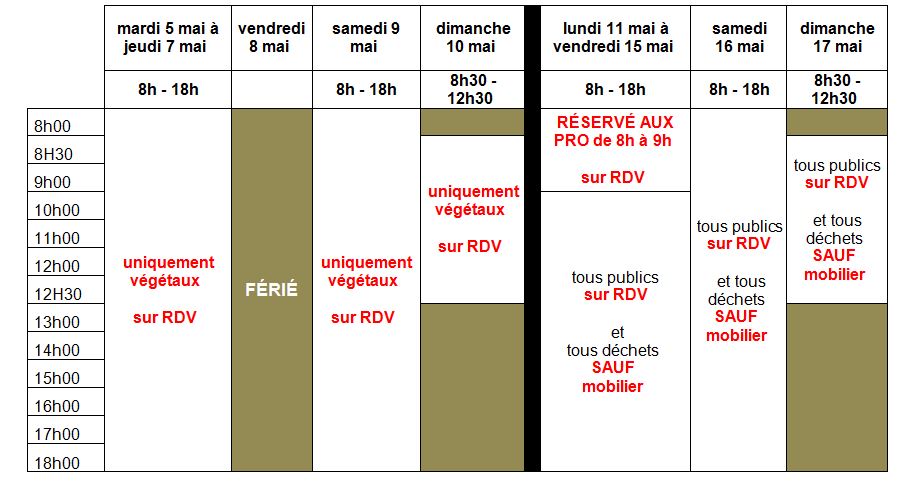 L’ouverture du site s’effectuera dès mardi 5 mai, uniquement pour les déchets verts et sur RDV, afin d’écouler une bonne partie des stocks effectués par les usagers.La réouverture « complète » s’effectuera à compter du lundi 11 mai sur RDV (tous flux, hors mobilier usager). Nous demandons aux usagers de conserver chez eux, encore quelques temps, leurs vieux meubles : canapé, lit, bureau, mobilier de jardin, etc… La filière de traitement étant actuellement fermée, ces déchets ne peuvent pas être collectés en déchetterie.Afin d’améliorer les conditions d’accès et pour minimiser la file d’attente sur la RD7, un élargissement des horaires sera mis en place pour le grand public : ouverture de la déchetterie en journée continue de 8h à 18h du mardi 5 au samedi 9 mai (sauf le dimanche de 8h30 à 12h30), et de 9h à 18h du lundi 11 au samedi 16 mai.Les accès sont organisés pour veiller au respect des règles sanitaires, en cette période d’épidémie de COVID-19. Un nombre restreint de véhicules en simultané seront autorisés à réaliser un dépôt.Il est impératif d’enregistrer, lors de votre prise de RDV, le numéro de plaque d’immatriculation du véhicule qui sera utilisé pour vous rendre à la déchetterie.Le gardien présent ne sera pas autorisé à aider au déchargement.Durant la période de confinement, nous invitons les usagers des déchetteries à se munir de l’attestation de déplacement dérogatoire, en cochant le motif suivant : « Déplacements pour effectuer des achats de fournitures…et des achats de première nécessité … ».Concernant les professionnels :Dès lundi 11 mai, un créneau de 8h à 9h leur sera réservé en semaine, uniquement sur RDV.